RELATÓRIO DE RECEBIMENTO DE ANIMAIS SILVESTRES DO MÊS DE MARÇO PROVENIENTES DO MUNICÍPIO PIRACICABATABELA RESUMO RELAÇÃO DE ÓBITOS DE ANIMAIS SILVESTRES TABELA RESUMORELAÇÃO DE SOLTURAS DE ANIMAIS SILVESTRES TABELA RESUMOANIMAIS SILVESTRES PROVENIENTES DO MUNICÍPIO PIRACICABA QUE PERMANECEM EM PROCESSO DE REABILITAÇÃO NA ASSOCIAÇÃO MATA CILIARRELATÓRIO FOTOGRÁFICO DE ANIMAIS SILVESTRES NO MÊS DE MARÇO DO MUNICÍPIO DE PIRACICABA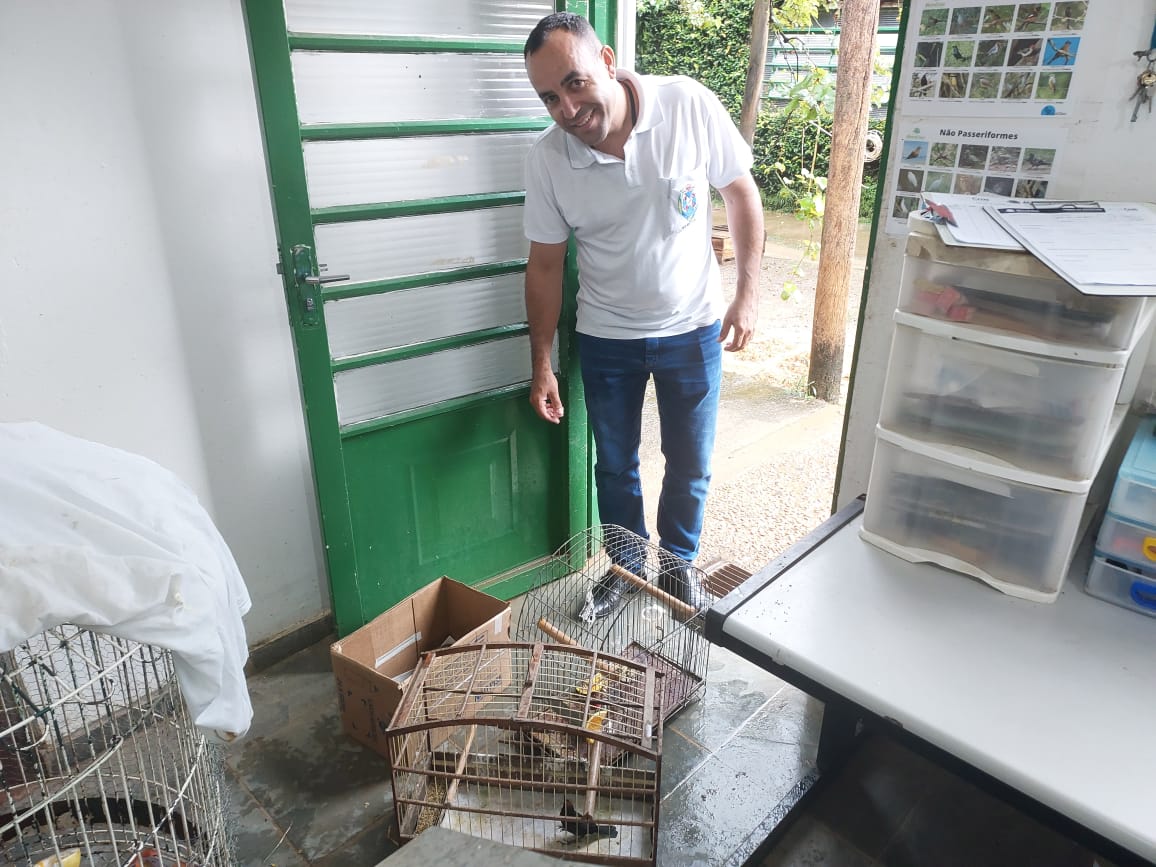 (43217) - Galo-da-campina; (43218) - Garibaldi, apresenta crescimento excessivo de unhas; e (43219) - Jabuti, apresenta prolapso peniano. Entregues pela Prefeitura de Piracicaba no dia 14-03-2023.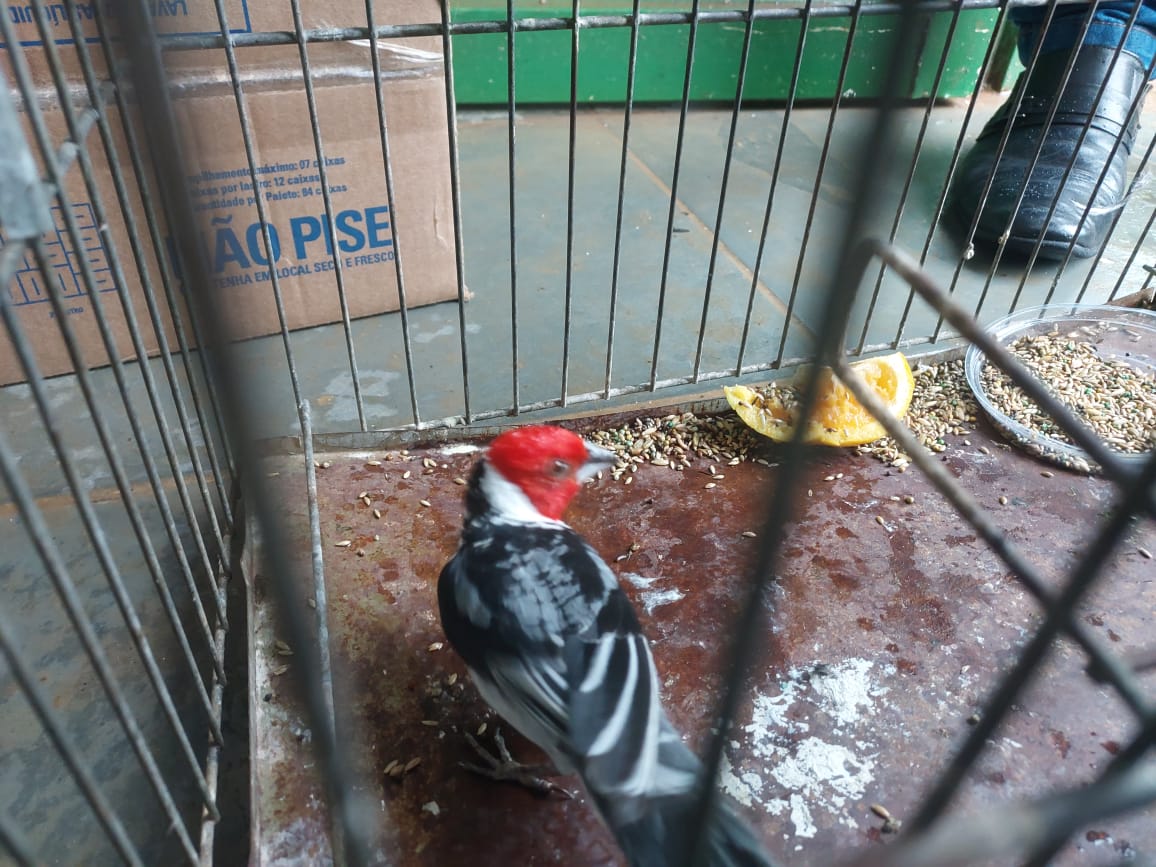 (43217) - Galo-da-campina.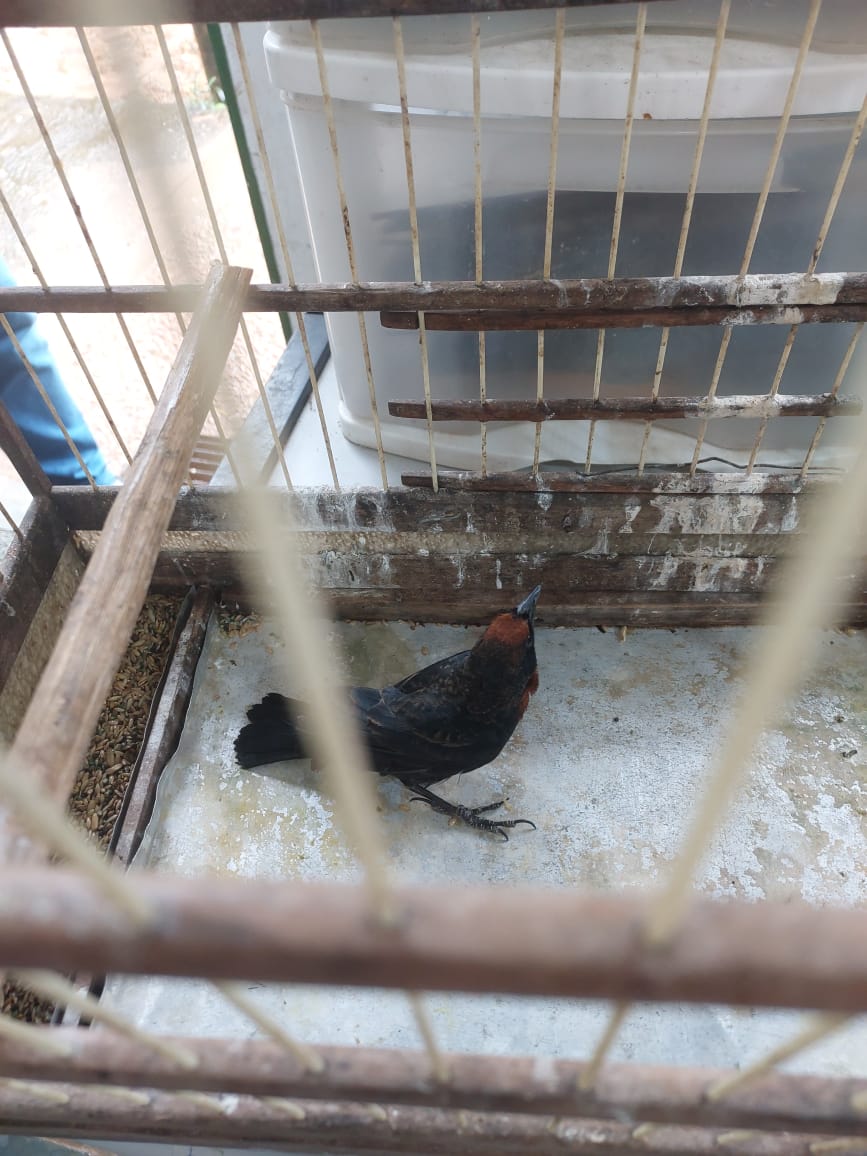 (43218) – Garibaldi.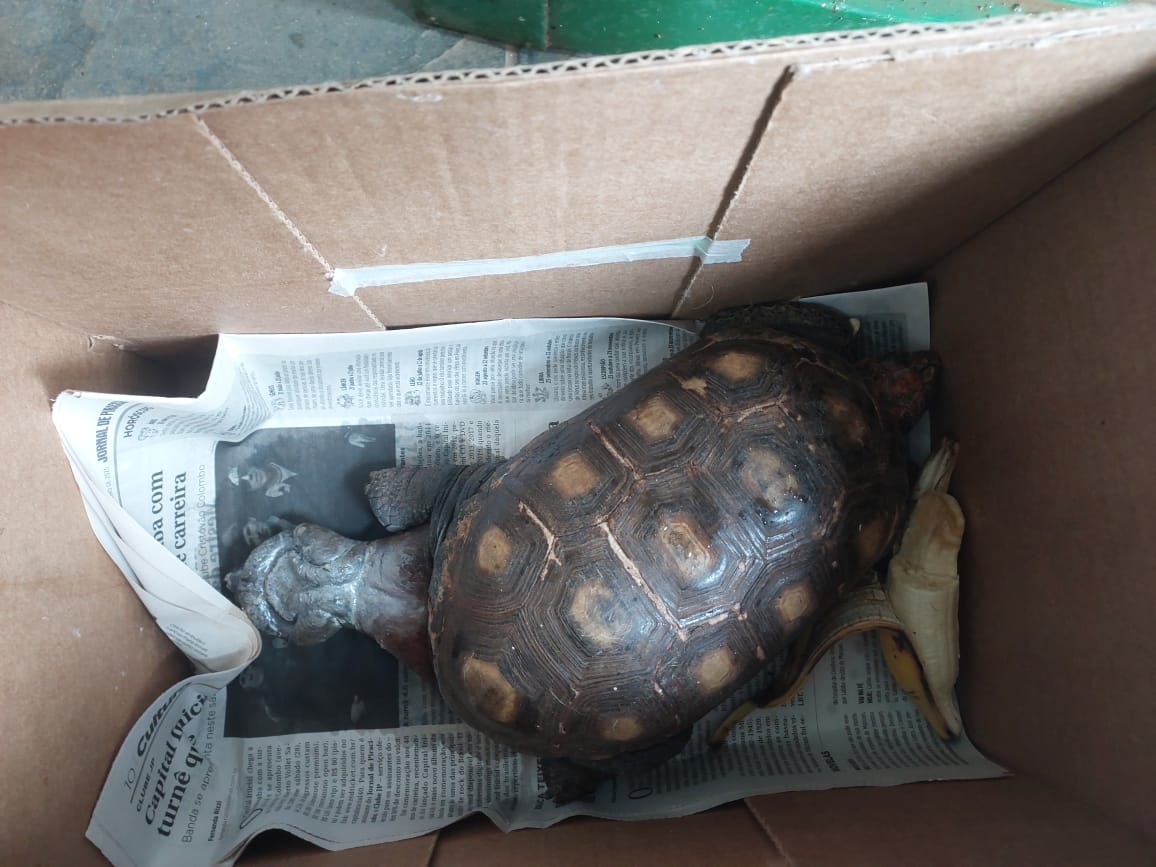 (43219) – Jabuti.RGDATA DE ENTRADANOME POPULARNOME CIENTÍFICO4321714/03/2023Galo-da-campinaParoaria dominicana4321814/03/2023GaribaldiChrysomus ruficapillus4321914/03/2023JabutiChelonoidis carbonaria4343827/03/2023Cachorro-do-matoCerdocyon thousTOTAL: 4 ANIMAISTOTAL: 4 ANIMAISTOTAL: 4 ANIMAISTOTAL: 4 ANIMAISCLASSENº DE ANIMAIS%Aves250%Mamíferos125%Répteis125%RGDATA DE ENTRADANOME POPULARNOME CIENTÍFICODESTINODATA DE SAÍDA4290628/02/2023Periquitão-maracanãPsittacara leucophthalmusOBITO27/03/20234290828/02/2023Periquitão-maracanãPsittacara leucophthalmusOBITO04/03/20234321914/03/2023JabutiChelonoidis carbonariaOBITO17/03/2023TOTAL: 3 ANIMAISTOTAL: 3 ANIMAISTOTAL: 3 ANIMAISTOTAL: 3 ANIMAISTOTAL: 3 ANIMAISTOTAL: 3 ANIMAISCLASSENº DE ANIMAIS%Aves266,66%Mamíferos133,34%RépteisRGDATA DE ENTRADANOME POPULARNOME CIENTÍFICODESTINODATA DE SAÍDALOCAL SOLTURA4076028/10/2022Gavião-carijóRupornis magnirostrisSOLTURA22/03/2023Serra do JapiTOTAL: 1 ANIMALTOTAL: 1 ANIMALTOTAL: 1 ANIMALTOTAL: 1 ANIMALTOTAL: 1 ANIMALTOTAL: 1 ANIMALTOTAL: 1 ANIMALCLASSENº DE ANIMAIS%Aves1100%MamíferosRépteisRGDATA DE ENTRADANOME POPULARNOME CIENTÍFICO3849625/04/2022Papagaio-verdadeiroAmazona aestiva3849725/04/2022Papagaio-verdadeiroAmazona aestiva3940505/09/2022Papagaio-verdadeiroAmazona aestiva4017306/10/2022AzulãoCyanocompsa brissonii4115521/11/2022QuatiNasua nasua4186429/12/2022Papagaio-verdadeiroAmazona aestiva4226219/01/2023Canário-da-terraSicalis flaveola4226319/01/2023Canário-da-terraSicalis flaveola4226419/01/2023Canário-da-terraSicalis flaveola4226519/01/2023Canário-da-terraSicalis flaveola4226619/01/2023ColeirinhoSporophila caerulescens4226719/01/2023ColeirinhoSporophila caerulescens4238927/01/2023Quiri-quiriFalco sparverius4290728/02/2023Periquitão-maracanãPsittacara leucophthalmus4291028/02/2023Periquitão-maracanãPsittacara leucophthalmus4291128/02/2023Periquitão-maracanãPsittacara leucophthalmus4321714/03/2023Galo-da-campinaParoaria dominicana4321814/03/2023GaribaldiChrysomus ruficapillus4343827/03/2023Cachorro-do-matoCerdocyon thousTOTAL: 19 ANIMAISTOTAL: 19 ANIMAISTOTAL: 19 ANIMAISTOTAL: 19 ANIMAIS